Publicado en Madrid, España el 16/04/2013 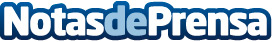 Por que la crisis no afecta a los sitios de citas en internet?La crisis esta afectando a casi todos los sectores financieros, excepto a las páginas para buscar pareja en internet, cuya popularidad continua en aumento y cada día cuentan con más usuarios. Pero cuál es el secreto para sobrevivir a la recesión?Datos de contacto:Verónica LopezNota de prensa publicada en: https://www.notasdeprensa.es/por-que-la-crisis-no-afecta-a-los-sitios-de-citas-en-internet Categorias: Sociedad Emprendedores E-Commerce http://www.notasdeprensa.es